Posisi yang dilamar 	: Penulis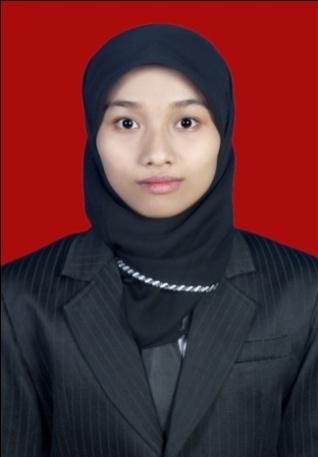 Tempat/tanggal lahir 		: Bantul, 28 September 1989Status Perkawinan 		: MenikahAgama				: IslamTinggi, berat badan		: 155 cm, 45 kgKesehatan 			: Baik  	2012 – sekarang (semester 3)  mahasiswa Program M.Sc Fakultas Ekonomika dan Bisnis Universitas Gadjah Mada, Program Studi Manajemen Konsentrasi Pemasaran2008 – 2012 Sarjana Ekonomi, Universitas Mercu Buana Yogyakarta, Fakultas Ekonomi, Program Studi Manajemen, IPK : 3,76 Lulus Dengan Pujian atau Cumlaude Graduate. Tugas Akhir/Skripsi : Dampak Ketidakpuasan Konsumen Terhadap Sikap Konsumen Berdasarkan Karakteristik Demografi dan Dimensi Kualitas Jasa (Studi Kasus Pada Pengguna Jasa Layanan Operator Seluler di Yogyakarta).2010 – 2011		: Sekertaris HMPS Manajemen.2004 – sekarang 	: Pengurus Remaja Islam Masjid Labbaik. 	2005 – 2008 		: Sekertaris Perkumpulan Muda Mudi Sonopakis Lor Rt. 01.2011 			: Panitia Takbir Carnival Se – Ngestiharjo2011 			: Panitia Seminar Kewirausahaan dengan tema : Dare To Be Entrepreneur, Fakultas Ekonomi, Universitas Mercu Buana Yogyakarta.Aplikasi Perangkat Lunak	 : Microsoft. Office, SPSS, AMOS.Internet 	 		 : browser, e – mail dan social network.Dapat berkerja baik secara individu maupun tim.Mampu beradaptasi dan belajar hal – hal yang baru dengan cepat.Memiliki jiwa kepemimpinan dan dapat berorganisasi dengan baik.Membaca dan browsing jurnal, penelitian dan sosial network